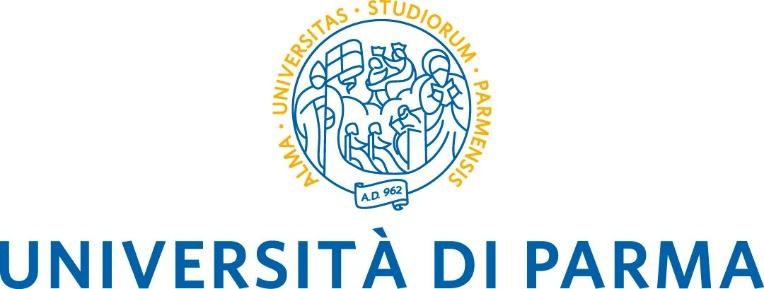 DIPARTIMENTO DI SCIENZE CHIMICHE, DELLA VITA E DELLA SOSTENIBILITÀ AMBIENTALECorso di Laurea Magistrale in
Scienze Biomolecolari Genomiche e CellulariTITOLO DELLA TESI IN LINGUA ITALIANA(se la tesi è scritta in lingua inglese, aggiungere il titolo in lingua inglese ed aggiungere un breve sommario in lingua italiana dopo il frontespizio)Relatore/i: XXXCorrelatore/i: XXXLaureando/a:XXXANNO ACCADEMICO XXXX/XXX